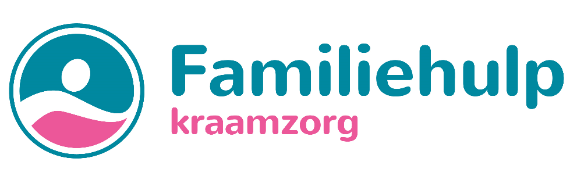 				Persbericht				Hasselt, 17 mei 201810 jaar kraamzorgteams in LimburgAantal kraamverzorgenden stijgt omdat meer mensen voor kraamzorg kiezenIn de provincie Limburg gingen 10 jaar geleden de eerste kraamzorgteams van Familiehulp aan de slag. Sindsdien is niet alleen het aantal kraamverzorgenden toegenomen, maar ook hun maatschappelijk belang. “Kraamverzorgenden ondersteunen het hele gezin.”Een sterke stijging van kraamzorg in LimburgSteeds meer moeders kiezen voor kraamzorg. Dat blijkt uit cijfers van VVDG, de koepelorganisatie van diensten voor gezinszorg en aanvullende thuiszorg. In 2016 steeg het aantal cliënten kraamzorg bij de Vlaamse diensten voor gezinszorg met ongeveer 20% ten aanzien van 2015. In vergelijking met 2014 bedraagt de groei zelfs 30%. Eenzelfde evolutie zien we in de provincie Limburg. In 2014 deden 597 Limburgse gezinnen een beroep op kraamzorg van Familiehulp. De volgende jaren steeg dit aantal tot respectievelijk 622 en 702. Vorig jaar werd een record van 736 Limburgse cliënten kraamzorg genoteerd.“Er zijn verschillende redenen voor deze sterke stijging”, zegt Mieke Frederix, regiodirecteur van Familiehulp Hasselt. “De verkorte ligduur in het ziekenhuis na een bevalling vormt een belangrijke factor. Een deel van de kraamzorg verplaatst zich naar de thuisomgeving en mensen voelen zich gerust als ze daarvoor een beroep doen op professionele hulp. De meer informele hulp van bijvoorbeeld familieleden vermindert ook, omdat grootouders vaak zelf nog beroepsactief zijn of bijvoorbeeld niet in de buurt wonen.”Het groeiende belang van kraamzorg“Kraamverzorgenden zijn er voor het hele gezin”, gaat Frederix verder. “Ze helpen bij de verzorging van de baby en de moeder, geven voedingstips, vangen de andere kinderen op, steken een handje toe bij kraambezoek en helpen bij huishoudelijke taken, zoals koken, wassen of strijken. Kraamverzorgenden werken ook nauw samen met andere zorgverleners, zoals vroedvrouwen of de huisarts. Door hun permanente bijscholing beschikken kraamverzorgenden over de nodige kennis en kunnen zij ook ondersteuning bieden in kraamsituaties die meer complex zijn.”Familiehulp viert 10-jarig bestaan van kraamzorgteams met symposiumIn de provincie Limburg gingen 10 jaar geleden de eerste kraamzorgteams aan de slag. Familiehulp viert dit jubileum met het Symposium Kraamzorg Limburg. Dat vindt plaats op donderdag 24 mei in het Thor Park te Genk. Tijdens dit event komen verschillende experten uit de zorgsector getuigen over kraamzorg. U vindt het programma in bijlage van dit persbericht.Getuigenis – “Kraamzorg was een bewuste keuze”Katleen Roelants uit Diepenbeek is de trotse mama van Matisse (4 jaar), Amaury (2 jaar) en Laurent (6 weken). “In ons huis is geen plaats voor poppen en keukentjes”, lacht ze. Katleen deed na elke bevalling een beroep op kraamzorg. “Toen ik zwanger was van Matisse vond ik op een babybeurs informatie over kraamzorg”, legt ze uit. “Zo kwam ik bij Familiehulp terecht.”“Kraamzorg was al snel een bewuste keuze”, gaat Katleen verder. “Zonder kraamzorg zou ik veel meer stress hebben om het huishouden op orde te krijgen. Door de extra rust kan ik mijn batterijen sneller opladen. Dankzij de hulp van kraamverzorgende Ilse kan ik mijn twee andere zonen ook extra aandacht geven. Bovendien kent Ilse mijn huis door en door, want de vorige keren was zij ook mijn kraamverzorgende. Ik ben blij dat Familiehulp haar opnieuw kon sturen. Dat maakt het voor ons beiden een stuk gemakkelijker. Het wekt automatisch ook een pak vertrouwen.”Als kraamverzorgende komt Ilse 8 weken langs. “De duur zou langer mogen”, zegt Katleen. “Het natuurlijke ritme ligt op drie maanden, maar de wetgeving is nu eenmaal zo. Ik zal er dus nog enkele weken maximaal van profiteren.”Meer informatieVoor meer informatie over dit persbericht kan u altijd terecht bij Peter Catthoor (0474/21.50.91 of peter.catthoor@familiehulp.be). Wij nodigen u als journalist graag uit op het Symposium Kraamzorg Limburg. Een uitgebreid programma vindt u in bijlage van dit persbericht. Voor meer informatie kan u ook altijd terecht bij regiodirecteur Mieke Frederix (mieke.frederix@familiehulp.be of 011 45 68 58).***Familiehulp is dé partner voor zorg, ondersteuning en huishoudelijke hulp voor iedereen in Vlaanderen en Brussel. Jong en oud, alleenstaanden en gezinnen, mantelzorgers en mensen met een zorgbehoefte kunnen ons met een gerust hart hun vragen toevertrouwen. Wij zijn altijd in de buurt met  een antwoord op hun maat. Familiehulp is ook professioneel partner in verschillende samenwerkingsverbanden. Zorg- en andere actoren kunnen bij ons terecht voor een aanbod voor hun specifieke doelgroepen. Als maatschappelijk verantwoord werkgever zetten wij sterk in op opleiding en vorming en de combinatie van gezin en werk. Familiehulp is een waardengedreven organisatie, met bijzondere aandacht voor kwetsbare groepen, diversiteit en duurzaamheid. Bekijk ons ruime aanbod op www.familiehulp.be 